MIANI ZUANE pr 1356, il cui stemma figura nel Salone dei 300 in Treviso1All’albero genealogico MIANI 1, nelle lista dei suoi figli e figlie manca la registrazione del matrimonio di una figlia BARBARA: i matrimoni delle figlie sono stati aggiunti da me quando li venivo a conoscere scrivendo i dati del loro marito.2Sono venuto a conoscenza del matrimonio di Barbara Miani con MORO ANTONIO da GENEALOGIA DEI MOROMoro Antonio: sposa Barbara Miani nel 1387: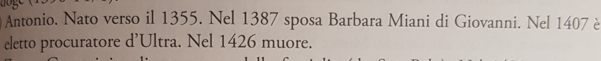 3Si deve: escludere ogni possibilità di confusione con MIANI ZUANE, figlio di Pietro, vescovo di Vicenza, che si sposa nel 1410 con una figlia di Nicolò Vitturi, ( che lasceranno fondi per costruire la cappella Emiliani all’ingresso del Cimitero di San Michele tra Venezia e Murano, di cui ho inviato illustrazioni ).4 Il matrimonio Antonio Moro e Barbara Miani origina il futuro legame tra le due famiglie di cui abbiamo evidenti dimostrazioni:Moro Cristoforo, testimone nella presentazione alla Bala d’oro di Marco Miani q. Angelo San Girolamo va alla difesa di Padova con Cristoforo MoroAngelo Miani e Damiano Moro durante la Guerra del sale, 1482Sebastiano Moro q. Damiano e Carlo Miani nel 1513 a TrevisoSebastiano Moro e Luca Miani e cassoni del pane.Elisabetta Capello-Moro q Damiano e Girolamo Miani